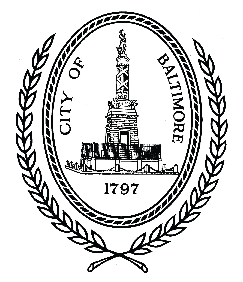 TO:	Board of Estimates, Office of the ComptrollerFROM:SUBMITTING AGENCY:DATE:SUBJECT:CONTRACT/GRANT NUMBER:ACTION REQUESTED OF B/E:PERIOD OF CONTRACT/AGREEMENT:AMOUNT AND SOURCE OF FUNDS:BACKGROUND/EXPLANATION:MBE/WBE PARTICIPATION:COUNCIL DISTRICT:EMPLOY BALTIMORE:LIVING WAGE:LOCAL HIRING:1% FOR PUBLIC ART:The headers below are for use by reviewing departments ONLY. Please leave them as blank spaces for official endorsements and signatures.FINANCE HAS REVIEWED:LAW DEPARTMENT HAS REVIEWED:MWBOO HAS REVIEWED:AUDITS HAS REVIEWED: APPROVED BY THE BOARD OF ESTIMATES: